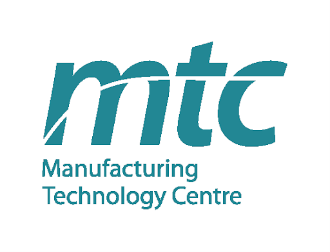 Job Title: Business Development Manager, Industry GrowthLocation: CoventryJob Type: Permanent Working hours: 36 Hours per week (Fully Flexible Working Week and Hybrid working options available)Salary: £60,000 - £75,000 per annum Benefits: Private medical, 2x pension contribution, electric lease car scheme, cycle to work scheme, 25 days holiday (plus bank holidays) and more. About UsThe Manufacturing Technology Centre (MTC) is an internationally renowned and respected research and development organisation, bridging the gap between academia and manufacturing, and is home to some of the brightest minds in engineering from around the globe.The MTC's engineers, scientists and technicians work with some of the most advanced manufacturing equipment in the world in a supportive and collegiate environment for the development and demonstration of new technologies on an industrial scale, helping manufacturers of all sizes develop new and innovative processes and technologies.Established to prove cutting edge manufacturing advances in an agile environment in partnership with industry, academia and other institutions, the MTC works with hundreds of industrial clients across a range of sectors including automotive, aerospace, rail, informatics, food and drink, infrastructure, construction and civil engineering, electronics, oil and gas and defence. The MTC helps businesses thrive by advancing their technological and engineering capabilities to improve their business efficiency, capability and competitiveness. Supported by one of the largest public sector investments in UK Manufacturing, the MTC's engineering capabilities cover research and development, advanced manufacturing management, factory design and training for the skills of the future. The MTC has world-class facilities in Coventry, Liverpool and Oxford, and is part of the UK's High Value Manufacturing Catapult, supported by Innovate UK.The roleWe are looking for a Business Development Manager (Industry Growth) to join our Business Development Team based in Coventry.The purpose of this role is to accelerate sales growth within our Industry Growth team sector.  In order to achieve this, a results-driven mindset is required, aligned to a hunger for developing new and existing relationships in pursuit of profitable and impactful outcomes.  The primary focus of the role is to develop opportunities related to ‘collaborative research & development’ (CR&D) programmes, developing consortium partnerships, leading on competitive bid activity, and developing relationships with consortium members to unlock industrial commercially funded project opportunities.  Ultimately the focus is on delivering high impact manufacturing transformation for individual organisations, industry sectors and UK Plc.Duties and responsibilitiesThe main duties of the Business Development Manager will be to:Identify and lead on CR&D opportunities that are aligned to the Manufacturing Technology Centre’s (MTC’s) strategySupport the development of consortium partners for CR&D applicationsProactively own, maintain and expand key customer / prospect relationships from within our CR&D consortiumsDeveloping relationships with consortium members to unlock industrial commercially funded project opportunities.Deliver profitable sales and revenue growth within the Industry Growth sector, secured from £50m+ turnover organisations, with an average sale price in excess of £50kDelivery of a commercial order intake target of £1.5mUnderstand customer’s technology and strategic roadmaps, needs and requirementsWork collaboratively with internal and external stakeholders to provide world class outcomesLead generation, pipeline management and reporting through the phases of opportunity identification, validation, qualification and closing – via continual upkeep of CRM systemPerson SpecificationEssential Skills/Qualifications/ExperienceDemonstrable experience of leading competitive CR&D applications, and winning business from this type of activityProven capability of networking across CR&D consortiums to identify and qualify commercial opportunitiesSignificant and demonstrable experience developing relationships with manufacturing organisations with turnover in excess of £50mProven record of building and closing multi-million-pound sales pipelines, where average sales value exceeds £50,000Consultative / Solution selling experience with an ability to articulate compelling value propositions to multiple decision-makers and translate complex customer aspirations into realised outcomesAdvocacy of for use and exploitation of internal CRM systemsAdept at managing customers’ expectations in line with agreed project deliverablesAn agile mind with a passion for innovation, transformation, and growthFinancially literate with ability to interpret P&L / Balance Sheet informationAbility to engage with internal stakeholders, particularly engineers, to gain and credibly communicate an understanding of technology and engineering opportunitiesWilling and able to conduct regular business travel to partner locations - nationallyRequisite levels of gravitas and emotional intelligencePassion for delivering customer excellence and positive societal impactDesirable Skills/Qualifications/ExperienceProficient with Miller Heiman (Korn Ferry Sell) Sales MethodologyKnowledge of engineering, manufacturing techniques and change management challengesA degree (in Business or Engineering), MBA preferredAbility to innovatively identify and resolve issues using a strong analytical approachExperience of working in an innovation, research and development environmentExperience of working collaboratively with both public and private partnersInterview ProcessOnce you submit your application, this will be passed on to our Talent Acquisition team for review. If you are successfully shortlisted, the next steps will be a 2-stage interview process.Reference and Security Checks Due to the nature of our business, all employment is subject to satisfactory references being obtained alongside a level of security clearance checks.